Monday - Reading comprehension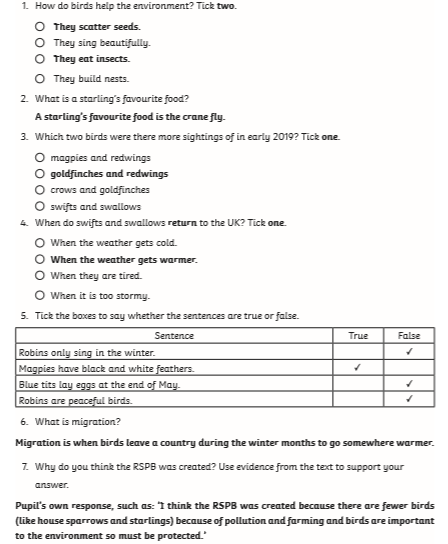 Tuesday 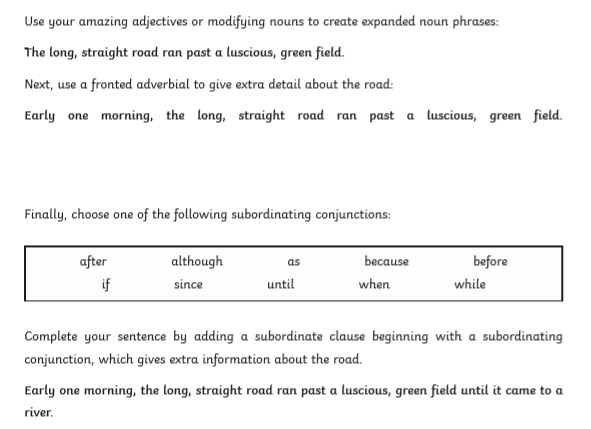 Wednesday Reading task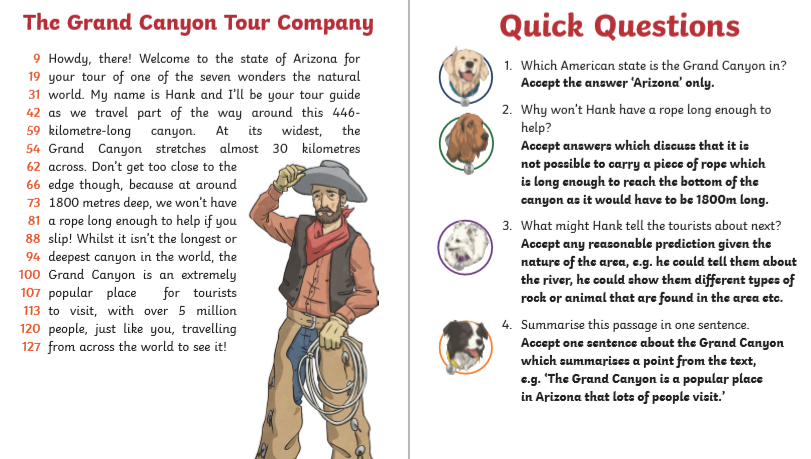 Thursday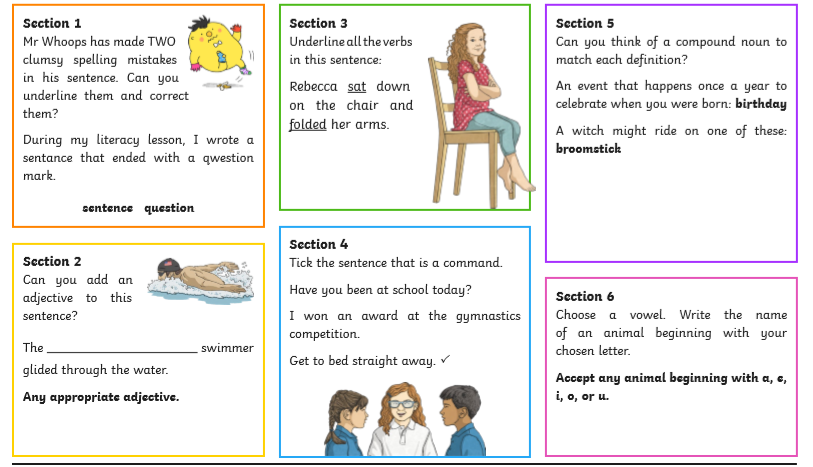 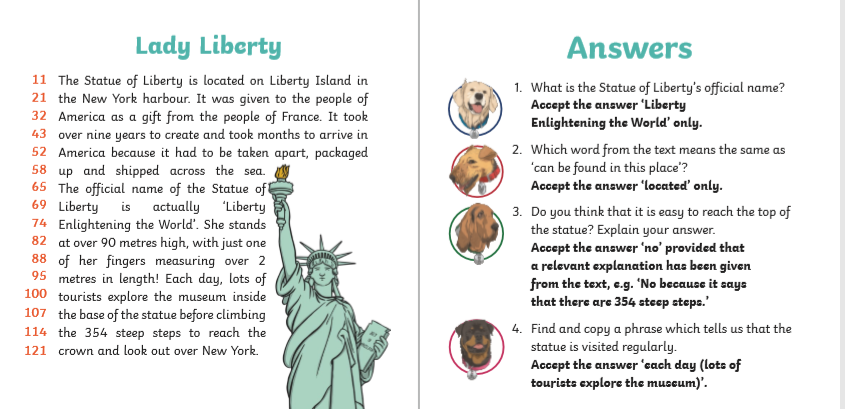 